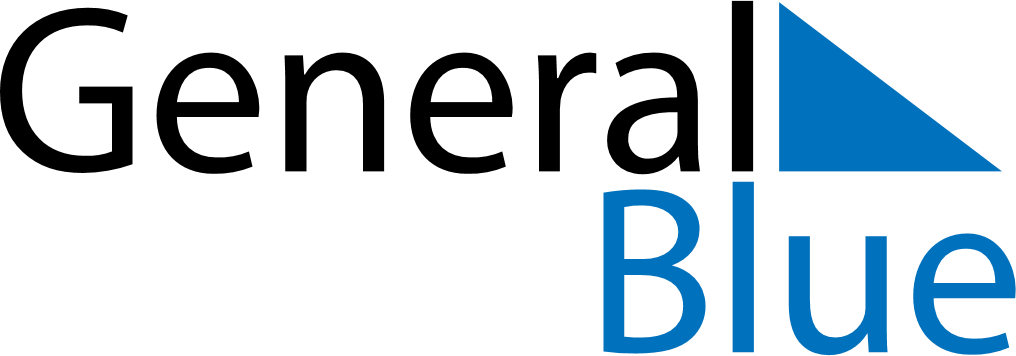 June 2020June 2020June 2020June 2020PortugalPortugalPortugalSundayMondayTuesdayWednesdayThursdayFridayFridaySaturday12345567891011121213Portugal DayCorpus Christi14151617181919202122232425262627282930